V roce 2019 naše třída 8.B začala tradici společných snídaní v den vysvědčení. 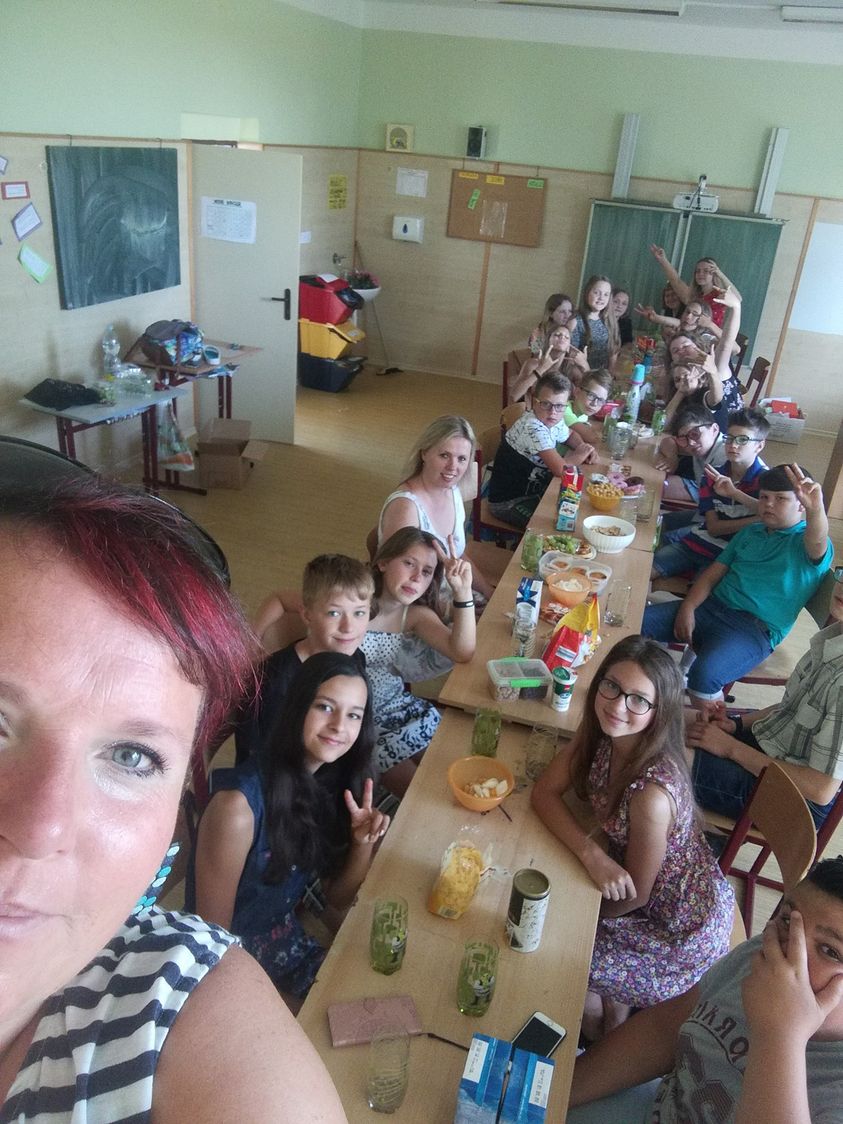 Vloni jsme kvůli covid opatřením museli šňůru přerušit, dnes jsme ale opět navázali! Moc nás mrzí, že  příští snídaně bude tou poslední. PS: Najdete 5 rozdílů? 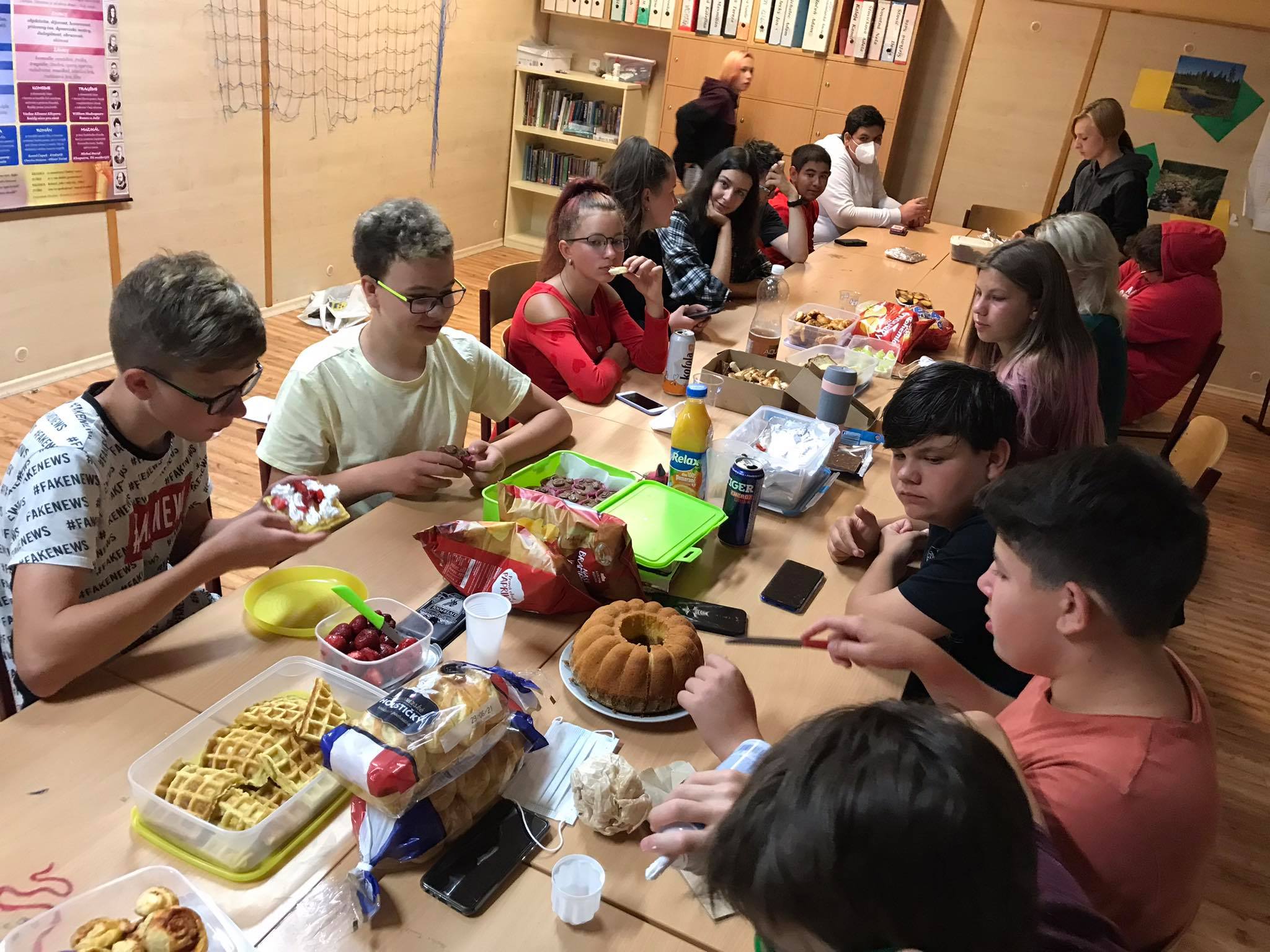 